27 апреля в нашей школе проводился «День профориентации»,а проходил этот день по следующему плану:ПланВ рамках проведения данного мероприятия были проведены: игра  «Кто есть кто?»  Ведущие  загадывали загадки о представителях различных профессий, а ребята отгадывают эти загадки , выигрывает тот , кто отгадает наибольшее количество загадок.	В течение всего дня на втором этаже находились вопросы викторины, на которые ребята давали письменные ответы. В каждом классе по окончании учебного дня были проведены классные часы:На 3 уроке в 3 классе было проведено занятие ученицей 9 класса Автайкиной Эльвирой под руководством Печаткиной Е.А. «Я б в учителя пошел- пусть меня научат». На данном занятии Эльвира провела урок  русского языка.Игра «Кто есть кто?»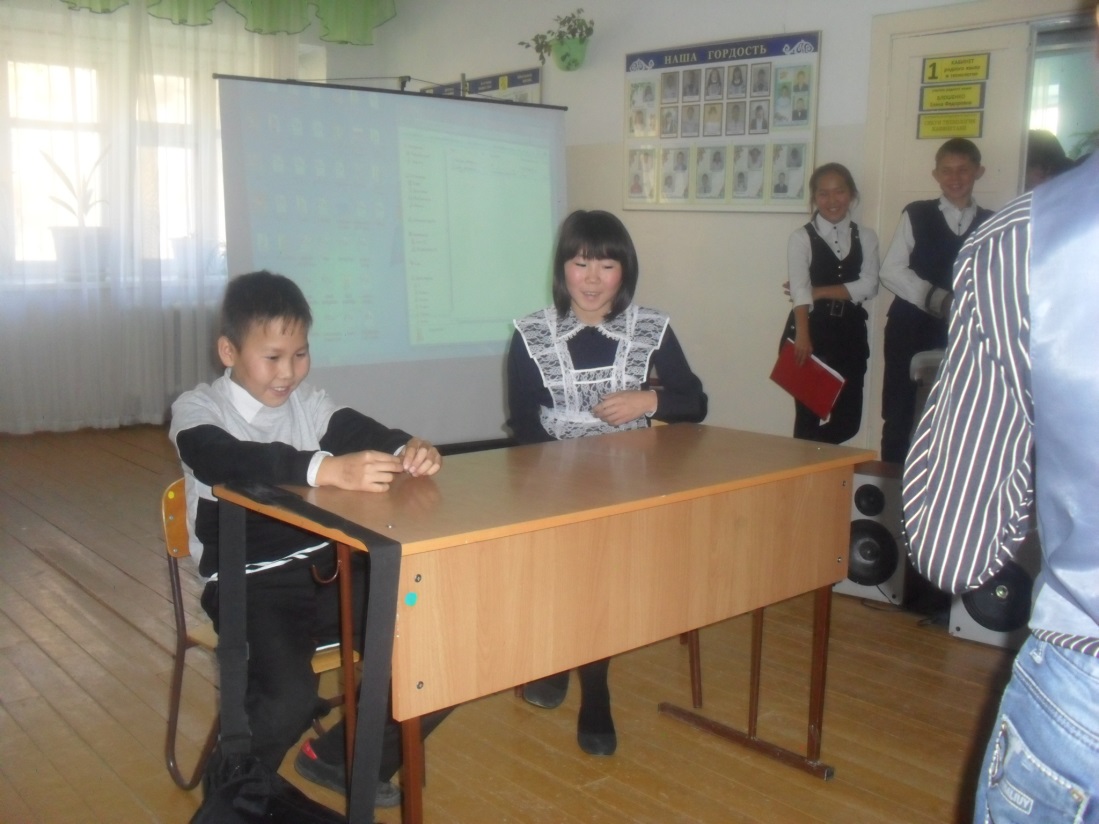 Классный час « Профессии будущего»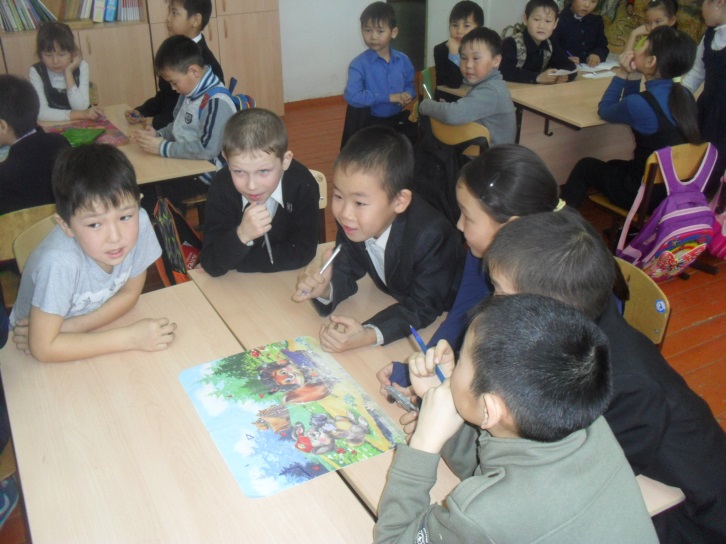 Урок  «Я б в учителя пошел- пусть меня научат»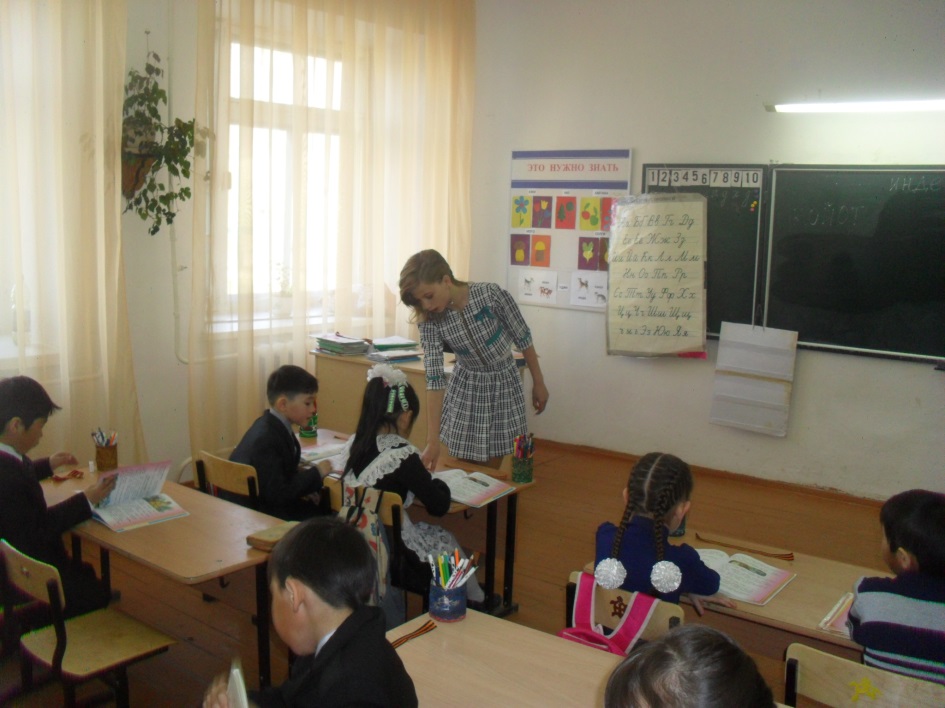 № Мероприятие Время проведения  Место проведения  Ответственный 1Игра «Кто есть кто?»2 переменаФойе 2 этажа9 класс  и   Киле Л.И. классный руководитель2Викторина « Что ты знаешь о профессиях?»  В течении дняФойе 2 этажа7 класс  и   Ван Ж.С. классный руководитель3Урок «Я б в учителя пошел- пусть меня научат»3 урок Кабинет № 8Автайкина Эля и Печаткина Е.А.4 Классные часы «Удивительный мир профессий»5-6 урокКлассные кабинетыКлассные руководители.№Мероприятие Класс Классный руководитель1Классный час «Кем быть?»1Киле Н.В.2Классный час «Профессии моих родителей»2Гаер И.В.3Классный час «Профессия которая нужна людям»3Печаткина Е.А.4Классный час «Профессии будущего»4Ванзулина К.А.5Классный час «Всякий труд нужно уважать»5Блошенко Е.Ф.6Классный час «Терпение и труд все перетрут»6Решетникова О.В.7Классный час «Я мечтаю быть…..»7Ван Ж.С.8Классный час «Моя профессиональная карьера»8Дмитриева Д.В.9Классный час «Как превратить мечту в цель»9Киле Л.И.